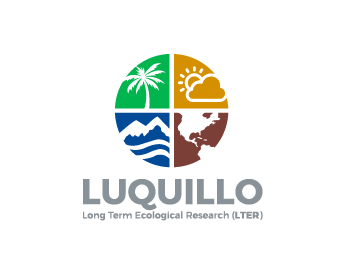 Move the SUN to the left side. Move Palm toright sideMake the mountains dark green with a blue sky background as it is now Keep the “river” blue as it is now.